Проект «Поможем птицам зимой».Вид проекта: познавательно-исследовательскийПродолжительность проекта: декабрь – февральЦель: воспитание бережного отношения детей к природе (к птицам)Задачи: -формировать представления детей о зимующих птицах,-побуждать к самостоятельным наблюдениям за птицами, их повадками,- воспитывать желание помогать птицам (кормит их),- развивать речевые способности, расширять словарный запас детей посредством чтения  произведений художественной литературы о природе.Участники проекта: дети группы, воспитатели, родители.Реализация проекта:Предварительная работа: - беседы «Почему птицам надо помогать зимой», «Зимующие птицы»;- наблюдения за птицами, их повадками, прилетающими на участок;- подвижные игры «Воробушки и кот», «Птички и гнёзда» и др.;- дидактические и настольные игры «Кто где живет?», «Кто чем питается?», «Четвертый лишний», «Зоологическое лото», «Летает – не летает»;- разучивание стихов, загадок о птицах;- чтение произведений художественной литературы о птицах.- комплексное занятие (развитие речи / изо) «Покормите птиц зимой»- занятие – лепка «Птицы на кормушке»Практическая деятельность:- разукрашивание птиц,- лепка птиц из пластилина,- развешивание кормушек на участке,- кормление птиц.Работа с родителями:- участие родителей в городском конкурсе «Птичья столовая»,- участие родителей в создании альбома «Зимующие птицы».Результаты проекта:Создание альбома «Зимующие птицы». Создание коллажа «Птицы на кормушке».Диагностика уровней сформированности экологических знаний детей по теме «Зимующие птицы».Высокий уровень – 3 балла.Средний уровень – 2 балла.Низкий уровень – 1 балл.Высокий уровень (15 – 13 баллов).Отличает птиц от животных. Знает и узнает 6-7 зимующих птиц.Знает обобщающее понятие «зимующие птицы».Называет все части тела птицы.Знает, чем питаются зимующие птицы.Знает, как человек может помочь птицам выжить зимой.Средний уровень (13 – 8 баллов).Отличает птиц от животных. Узнает 4-5 зимующих птиц.Называет зимующих птиц одним словом с помощью воспитателя.Называет некоторые части тела птицы.Знает немного о питании зимующих птиц.Рассказывает, как человек может помочь птицам выжить зимой, с помощью воспитателя.Низкий уровень (7-5 баллов).С трудом  отличает птиц от животных.Затрудняется назвать зимующих птиц обобщающим словом.Не называет части тела птицы.Знает мало о питании зимующих птиц.Не может сам рассказать, как человек помогает птицам зимой.Открытое занятие.Тема: Покормите птиц зимой.Программное содержание: -Уточнить и расширить представление о зимующих птицах. Формировать понятие зимующие птицы;-Уточнить и активизировать словарь по теме, учить отвечать на вопросы;- Совершенствовать грамматический строй  речи,  учить образовывать качественные прилагательные, множественное число существительных, совершенствовать навыки слогового анализа слов.Материалы:  фланелеграф, картинки с изображением  зимующих птиц, мяч, цветные карандаши, макет дерева,  сюжетная картина «Птицы у кормушки», шаблоны птиц, краски гуашь, кисти, банки с водой, салфетки. 1. Организационный момент Воспитатель  предлагает каждому взять по одной предметной  картинке.- Рассмотрите картинки и назовите.- Как одним словом можно назвать эти картинки? Кто это? (Правильно, птицы!)2. Введение в тему:- Как называются птицы, которые остаются зимовать?- Кто догадался, о чем мы будем говорить на занятии?- Поговорим мы сегодня о зимующих птицах. Рассмотрите картинки и назовите птиц.3. Рассматривание картинокВоспитатель выставляет на фланелеграф картинки с изображением зимующих птиц: голубь, синица, воробей, ворона, дятел, снегирь.- Вы, конечно, знаете, что с наступлением холодов многие птицы улетают на юг. Но не все, есть и такие, что не улетают, а живут у нас круглый год (ворона, голубь, воробей).- А есть и такие, которые прилетают к нам только зимовать (синицы, снегири, клесты).- Снегирей зовут так потому, что они прилетают к нам с первым снегом. У снегиря красная грудка, голубовато-серая спинка и черная голова и крылья.- У синичек грудки желтые, а головки и крылья черные.- Расскажите мне про ворону. Какая она? (большая, черная, важная, хитрая).- Эта птичка вам хорошо знакома. Кто это? Расскажите про воробья.- Какой он? (маленький, серенький, шустрый, быстрый). - Эту птичку можно встретить в лесу. Это дятел.Он часто стучит по дереву, а вы знаете, зачем он это делает?- Дятел лечит деревья, добывая из-под коры вредных жучков.- Про эту птицу вы мне сами расскажете. Кто это? Какой он?(Голубь большой, сизый, воркующий.)- Какие это птицы?- Почему их так называют?4. Пальчиковое упражнение «Дятел»- Пришло время поиграть с пальчиками.Я по дереву стучу,                Раскрытая ладонь – дерево, указательный палец
Червячка добыть хочу,                  другой руки – клюв дятла. На каждую строчку
Хоть он скрылся под корой,  четыре удара пальца по ладони.
Все равно он будет мой..5. Игра «Какой птички не стало?»На доске — четыре — пять картинок с изображением зимующих птиц. Дети закрывают глаза.  Воспитатель незаметно для детей убирает одну картинку и спрашивает:- Какой птички не стало? Кого? ( Синицы, снегиря, воробья, вороны, сороки)6. Составление предложений по картине «Птицы на кормушке»- Ребята, посмотрите внимательно на картину и попробуйте полным предложением сказать, что на ней изображено.- Как называется домик с кормом для птиц?- Как вы думаете, кто смастерил и повесил кормушку?- Какие птицы прилетели к кормушке?- Сколько птиц прилетело?- Что едят синички?- Какие птицы улетают? - Почему нужно помогать птицам зимой?7. Чтение стихотворения А.Яшина «Покормите птиц зимой»:Покормите птиц зимой. 
Пусть со всех концов 
К вам слетятся, как домой, 
Стайки на крыльцо. Не богаты их корма. 
Горсть зерна нужна, 
Горсть одна — 
И не страшна 
Будет им зима. Сколько гибнет их — не счесть, 
Видеть тяжело. 
А ведь в нашем сердце есть 
И для птиц тепло. Разве можно забывать: 
Улететь могли, 
А остались зимовать 
Заодно с людьми. Приучите птиц в мороз 
К своему окну, 
Чтоб без песен не пришлось 
Нам встречать весну.8.  Упражнение  «Каких птиц много на дереве?»Воспитатель прикрепляет  макет дерева и прикрепляет к нему разных птиц. - Вы очень хорошие предложения придумали по картине, а теперь посмотрите —  на дерево прилетело много птиц.Давайте про них скажем так:На дереве много… синиц.
На дереве много… дятлов.
На дереве много… ворон.На дереве много… снегирей. 9. Рисование. У каждого ребенка на столе лежат шаблоны зимующих птиц и краски.- А теперь я вам предлагаю раскрасить каждому свою птичку.По окончании работы дети приклеивают птиц на картинку с кормушкой.10. Итог занятия - Вспомните, о ком мы говорили? Что вы нового узнали про зимующих птиц?- Что понравилось больше всего?Беседа о зимующих  и перелётных птицах«Почему птицам надо помогать зимой?» (с использованием картинок):Воспитатель выставляет картинки с изображением  птиц:- Какие из птиц вам знакомы?
- Каких птиц вам приходилось наблюдать на участке или в лесу зимой? (Воробьи, галки, вороны, синицы, голуби, сороки, дятлы.)
- Как называются птицы, которые остаются у нас на зиму? (Зимующие) Каких птиц не видно в последнее время? (Ласточки, грачи, скворцы, утки, стрижи.) Куда исчезли эти птицы? (Улетели в тёплые края.)
- Как называются птицы, которые улетают от нас на зиму? (Перелётные.)
- Как вы думаете, почему перелётные птицы улетают от нас на зиму? (Боятся холодов.)
- Вспомните, чем питаются птицы? (Спрятались насекомые, поэтому первыми улетают птицы, которые питались насекомыми, затем те, которые едят плоды и семена растений, т.к. убран урожай в садах и на полях. Позднее всех улетают утки и гуси. Они живут у нас до тех пор, пока не замёрзнут водоёмы.)
- Перелётные птицы не приспособлены делать себе запасы корма на зиму и добывать его в зимних условиях. Летом они живут у нас, вьют гнёзда, выводят птенцов. А с наступлением холодов улетают в жаркие страны чтобы весной вернуться в родные края.
- А как вы думаете, почему зимующие птицы (воробьи, голуби, синицы, галки, сороки, дятлы, вороны) круглый год живут у нас? Эти птицы не боятся морозов и ухитряются добывать себе еду даже в самые холодные зимы. Они отыскивают насекомых, которые спрятались в трещинах коры деревьев, щели домов и заборов, съедают плоды и семена лиственных растений, шишки с семенами хвойных. А поползни и синицы отыскивают запасы, которые они сделали осенью.
- И всё-таки очень тяжело птицам зимой. Особенно трудно находить корм во время снегопадов, в метели и сильные морозы. В такую погоду птицы часто голодают и даже погибают от холода и голода. Птицы в зимнее время приближаются к жилищам людей. И мы с вами должны помочь пережить зиму своим пернатым друзьям.
- Чем мы с вами можем помочь птицам зимой?  (Надо сделать  кормушки для птиц).- А чем можно кормить птиц?- Для подкормки птиц пригодны семена различных растений – конопли, подсолнуха, дыни, тыквы, арбуза, многих сорных трав. А вот овёс, пшено клюют только воробьи и овсянки. Синицы очень любят кусочки несолёного сала.
- Сегодня мы с вами, выйдя на прогулку, повесим вот эти кормушки, которые сделали вы со своими родителями  и насыплем в них корм для разных птиц. И может быть, этим спасём не одну птичью жизнь. А летом птицы помогут людям. Они будут поедать насекомых – вредителей и продолжать охранять сады, парки, скверы.
Занятие по Художественному творчеству (лепке).Тема: «Птички на кормушке»Программные содержание:  Учить детей лепить знакомых птиц, передавая особенности и характер каждого вида. Воспитывать любовь и бережное отношение к пернатым. Учить детей  лепить птицу путем вытягивания частей из целого куска; передавать характерную форму туловища — сплюснутый овал; закреплять умение соблюдать пропорциональное соотношение частей; учить передавать правильную посадку головы, положение крыльев, хвоста, добиваться передачи характерных особенностей данного вида птиц.
Предварительная работа: наблюдение за птицами на прогулке, беседа о зимующих птицах, рассматривание картинок с изображением зимующих птиц, чтение стихов про птиц.Оборудование: на каждого ребёнка - пластилин коричневого и серого цвета, доски для работы пластилином,  кормушка — 1.Ход занятия:Воспитатель возле картины «Птицы на кормушке» читает стихотворениеЕ. Благининой:Голодно, холодно,Галки, воробьи.Голодно, холодно,Воробушки мои?Прилетайте в гости,Полны у нас горсти!Клюйте, гостюйте,Не пугайтесь, клюйте! Организационный момент:Ребята, а вы помните, как мы на прогулке наблюдали за птицами и кормили их.За кем мы наблюдали (за воробьями, голубями и воронами)Чем мы их кормили? (хлебом)Давайте вспомним, как выглядят воробушки? (маленькие да удаленькие, туловище округлое, голова маленькая тоже круглая, крылья небольшие, хвост удлиненный, клюв короткий, глаза черные).Дети пройдите на свои места! Посмотрите у меня есть кормушка и на неё прилетел один воробушек, он проголодался, наверное. Давайте слепим друзей для него.Сейчас я покажу, как мы это будем делать.От целого куска отделите небольшой кусок для головы.Из большого куска лепим туловище в форме яичка и сзади оттягиваем хвостик, сплющиваем пальцами, чтобы получился воробьиный хвостик.Из оставшегося куска раскатайте круглую голову, вытяните клюв и прикрепите к туловищу. Для ног можно взять спички и вставить в нижнюю часть туловища или вытянуть из пластилина.Сделайте крылья с двух сторон птицы.Готовых птичек мы посадим на кормушки  на кормушку. Выполнение работы. (Воспитатель помогает детям, испытывающих затруднение в работе).Пальчиковая гимнастика «Птички»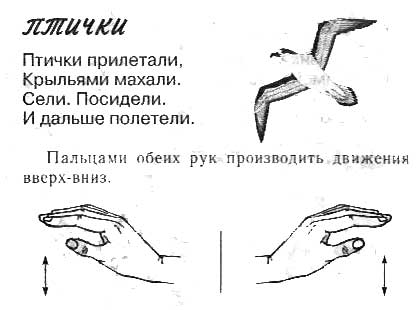 В конце работы вылепленные птицы рассаживаются на кормушки и каждый ребенок рассказывает о своей птице (как она называется, какая она …)Занятие по Художественному творчству (рисованию)Тема занятия:  Рассматривание картины А.К.Саврасова«Грачи прилетели». Цели:  Развивать у детей эмоциональный отклик на весенние проявления природы; учить соотносить увиденное с опытом собственного восприятия весенней природы; учить не только узнавать по рисунку знакомые предметы (березы, кусты, дома), но и понимать, чувствовать весеннее пробуждение природы, выраженное художником в неярких красках;учить связно высказывать свои впечатления о картине, воспитывать умение образно рассказывать о русской природе весной;развивать изобразительное творчество, учить детей отражать в рисунке весенние впечатления, закреплять умения рисовать гуашью – приемом примакивания изображать птиц.Подготовительная работа: наблюдения на прогулке за весенними изменениями в природе, разучивание стихов и песен о весне, рассматривание иллюстраций с весенними пейзажами, рисование весенних пейзажей.Материалы:  репродукция картины А.К.Саврасова «Грачи прилетели», иллюстрация грача, детские работы с весенними пейзажами.Ход занятия:I. Вступительная часть.- Дети, отгадайте загадку:Тает снежок,Ожил лужок,День прибывает.Когда это бывает?- Правильно, это весна.- А сейчас, давайте послушаем, как про весну рассказывают русские поэты – Плещеев и Радимов, а потом вспомним о весенних изменениях в природе.(Дети читают стихотворения по четверостишью):Уж тает снег, бегут ручьи,В окно повеяло весною…Засвищут скоро соловьиИ лес оденется листвою!Чиста небесная лазурь,Теплей и ярче солнце стало.Пора метелей злых и бурьОпять надолго миновала.                               А.ПлещеевЕще подснежник не расцвелРучей бурлит в овраге.Полно проталин возле сёл,Снег тоньше стал бумаги.Ступай, зима, и не ворчи!Весь воздух полон звону,И гнёзда мастерят грачи, И каркают вороны.П.Радимов- А теперь расскажите, о каких признаках прихода весны вы помните, прослушав эти стихотворения.(Дети рассказывают  про снег, деревья, небо, температуру воздуха, зверей и птиц…)- Вспомните, каких птиц мы наблюдали недавно на нашей поляне. ( это были грачи). А как их называют и почему? (Грачи – первые вестники весны. Они первыми возвращаются из теплых стран).II часть. Рассматривание картины.Воспитатель открывает картину.- Дети перед вами картина русского  художника Алексея Кондратьевича Саврасова.- Я дам вам время внимательно её рассмотреть, а потом вы расскажите, что увидели и запомнили. ( под музыку Чайковского «Апрель» из «Времен года»).- А теперь расскажите, что нарисовал художник на своей картине (Дети называют, что художник нарисовал весну - деревья, деревню, лужи, птиц на деревьях….).-Расскажите о деревьях на картине. ( На переднем плане нарисованы старые и кривые березы. Они внизу черные, а вверху белые. Их голые ветки тянутся к небу).- Что вы знаете об этих птицах? Что они делают? (Это первые вестники весны - грачи. Они вернулись из теплых стран, поселились на этих старых березах, строят гнезда из веточек. Внизу, у корней березы, один грач нашел веточку и держит ее в клюве. На деревьях уже много грачиных гнезд. Скоро там появятся дети – грачата.)- Послушайте стихотворение, которое написал поэт В.Мусатов:Весною на деревьяхПостроена деревня.Как ветер начинается,Деревья все качаются.Качаются деревья –Качается деревня.И сотни голосовВ тревоге за птенцовВзлетают над деревней.Качаются деревья,Качается деревня.Не сдуло бы грачат.Кричат они, кричат…Шумит, роняя перья,Крикливая деревня.- Вот как интересно назвал поэт птичье поселение – «крикливая деревня». А я знаю, что места, где устраиваются грачи называют грачевниками.- Расскажите о снеге. Какой он? ( Он потемнел, стал серым и грязным. Появились проталины у корней берез. Местами видны лужи, в их коричневой воде отражаются небо и стволы деревьев.)- Какое небо? ( Небо покрыто серыми тучами, но кое-где есть голубые просветы.)- Солнце есть? (Да, солнышко неяркое, но есть. Это видно по теням от берез на снегу.  Оно спряталось за облаками.)- А что вы видите на втором плане? (За березами  мы видим огороженные забором дома, церковь, колокольню. - А что вы видите дальше?А дальше поля, покрытые подтаявшим снегом).- А как бы вы назвали эту картину? ( дети предлагают свои варианты).-  А художник Саврасов назвал свою картину «Грачи прилетели».- Какие чувства вызывает у вас эта картина? Какое настроение она вам передает? (Когда мы смотрим на этот пейзаж, кажется  мы слышим, как прозрачный весенний воздух наполняется грачиным криком. А глядя на нежные голубеющие облака и неяркое солнце, можно почувствовать, как пахнет весной.  Мы чувствуем и радость – от пробуждения природы, от ожидания солнца, тепла, весны, и в то же время  легкую печаль по уходящей белоснежной чистой зиме).- А теперь полюбуйтесь еще раз этой картиной, а я напомню все, о чем мы говорили: В своей картине «Грачи прилетели» художник Алексей Саврасов изобразил  раннюю весну. На переднем плане мы видим старые и кривые березы, на голых ветвях  которых расположились грачи. Они ремонтируют свои гнезда. Земля еще покрыта серым грязным снегом, но местами видны проталины и лужи. А в большой луже отражаются небо, покрытое серыми тучами, и стволы деревьев. Солнышко не видно, но то, что оно есть говорят тени от берез на снегу. На втором плане за деревьями мы видим бревенчатый забор. А за ним видны крыши деревенских домов, церковь и  колокольня. А дальше, до самого леса, раскинулись поля, все еще покрытые тающим  грязным снегом. В этом пейзаже прозрачный весенний воздух наполнен криками грачей и запахами наступающей весны. Хочется радоваться, предчувствуя пробуждение весенней природы, ожидая солнце и тепло! Но в то же время чувствуется легкая печаль по уходящей чистой и снежной зиме. - А сейчас вы сами попытаетесь рассказать об этом пейзаже. ( Воспитатель вызывает 3-4 детей для рассказа).Разминка.III. Практическая часть.- А сейчас, ребята, мы с вами тоже будем художниками. На предыдущем занятии по рисованию мы начали  рисовать весенний пейзаж. Вы изобразили раннюю весну: серо-голубое небо, грязно-белую землю и  голые березки. Теперь давайте добавим нашим картинам жизни – нарисуем весенних птиц – грачей, строящих свои гнезда и парящих над деревьями.- Какой краской будем рисовать грачей? (черной)- Как мы будем рисовать, я вам сейчас расскажу и покажу.  (летающих птиц рисуем путем примакивания, а птиц, сидящих на деревьях рисуем концом кисточки – овальное туловище, круглую голову, хвост и длинный клюв).- Можете приступать к работе.  (Воспитатель следить за правильным пользованием кисточкой и красками).IV. Итог занятия.В конце занятия – выставка детских работ.- Ребята, с какой картиной и какого художника вы сегодня познакомились? (С картиной Алексея Кондратьевича Саврасова «Грачи прилетели»).- Что мы сегодня с вами рисовали? (Весенний пейзаж).- Молодцы, ребята, вы сегодня хорошо поработали, узнали много интересного, о чем можете рассказать своим родителям дома.Дидактические игры  про птицНайдите и покормите зимующих птицЦели: развивать память, внимание, операцию обобщения; воспитывать желание помогать птицам, особенно в зимнее время.Материалы: карточки с изображением перелетных и зимующих птиц (щегол, ласточка, грач, скворец, зяблик, жаворонок, стриж, кукушка, синица, воробей, сорока, ворона, голубь, галка, дятел, снегирь); карточка с изображением кормушки.Дети должны разделить птиц по группам, поместить около кормушки зимующих птиц, рассказать о видах кормушек, о том, чем можно и чем нельзя подкармливать птиц зимой, как часто это надо делать. За каждый правильный ответ ребенок или команда получает фишку. Дети выполняют игровую роль защитников природы.Каждую птицу на свое местоЦели: развивать внимание, память, операцию обобщения; форvировать интерес к играм природоведческого характера.Материалы: таблица, разделенная на девять клеток. В первом столбце по вертикали нарисованы: орел, журавль, гусь. Несколько предметных картинок с изображением хищных (коршун, сова), водоплавающих птиц (лебедь, утка), птиц, живущих на болоте (цапля, аист).Вариант 1. Играющие выбирают карточку с изображением птицы, называют ее, выбирают для нее место в таблице, объясняют, почему поместили именно на это место. Например: «Сову надо поместить рядом с орлом, так как она тоже хищная птица. Сова охотится за мышами и другими животными. У нее тоже загнутый клюв и сильные когти».Вариант 2. Педагог раскладывает все карnинки в ячейки таблицы, специально делая ошибки. Дети должны найти эти ошибки и объяснить их.Птицы, звери, насекомыеЦели: развивать способность сравнивать, обобщать; формировать желание больше знать о родной природе.Материалы: таблица, разделенная на девять клеток. В верхнем ряду — воробей, голубь, дятел; в среднем — оса, лиса, стрекоза; в нижнем — волк, бабочка, снегирь.Педагог вывешивает перед детьми таблицу, предлагает рассмотреть ее и быстро ответить на его вопросы. За правильный ответ, играющий получает фишку.Как можно назвать всех, кто нарисован в первом ряду?Сколько всего птиц на таблице? (Четыре.) Назовите их. (Воробей, голубь, дятел, снегирь.)Кого в таблице больше: зверей или насекомых? (Больше зверей.)На сколько групп можно разделить всех, кто нарисован в таблице? (На три.)      .Посмотрите на рисунки в третьем столбике. (Не путать с рядом!)Что общего у всех, кто там нарисован? (Все эти животные летают.)Сравните животных первого и второго столбика. Что вы заметили общего? (В каждом столбце изображены птица, зверь, насекомое.)Летает - не летаетЦели: развивать слуховое внимание, быстроту реакции; воспитывать выдержку.Дети поднимают руку только в том случае, если будет названа летающая птица и говорят: «Летает».  При этом педагог может поднимать руку и на название нелетающей птицы. Кто ошибется, платит фант. Фанты можно отыгрывать.Дидактические упражненияПродолжи предложение, найди причинуЦели: развивать логическое мышление, речь, аналитическую деятельность, воспитывать интеллектуальные чувства.Педагог читает предложения по своему выбору, дети заканчивают их.Весной птицы строят гнезда, потому что …Зимой погибло много птиц, потому что …Первыми осенью улетают на юг птицы,  которые питаются насекомыми, потому что...Последними осенью улетают водоплавающие птицы, потому что …Яички самка или самец высиживает в гнезде до появления птенцов, потому что…У цапли длинные ноги и клюв, потому что...Попугай не смог бы жить в наших лесах, потому что...У орла высоко в горах очень большое гнездо, потому что...Дятла можно назвать лесным доктором, потому что...Кукушка не высиживает своих птенцов, потому что...Все люди любят слушать соловья, потому что...К весне птенцы клеста уже подросли, потому что...Курицу, утку, гуся называют домашними птицами, потому что...Птица альбатрос занесена в Красную книгу, потому что...В этом году на огороде гусеницы съели все листья овощей, потому что...   Кто как кричит?Цели: развивать память, внимание; воспитывать умение слушать педагога внимательно.Педагог называет птицу, а дети должны найти соответствующее понятие, Обозначающее, как кричит птица.Гусь — гогочет. Утка — крякает. Курица кудахчет. Петух — кукарекает. Цыпленок — пищит. Индюк — балаболит. Кукушка — кукует. Ворона — каркает. Ласточка — щебечет. Соловей — заливается, свистит, щелкает. Журавль — курлычет. Жаворонок — звенит.Найди маме птенцаЦели: развивать память, умение сравнивать; воспитывать положительные чувства по отношению к птенцам, желание их охранять, не нарушать покой.Педагог предлагает детям картинки с изображением разных птиц или шапочки, медальоны и т.п. Один из детей выполняет роль мамы-птицы, а другие — детенышей. Мама должна правильно позвать одного и несколько детенышей, чтобы они прилетели.Если мама-птица называет детенышей неправильно, то дети стоят на месте.Грач — грачонок — грачата.Аист — аистенок — аистята.Стриж — стрижонок — стрижата.Журавль — журавленок — журавлятаКукушка — кукушонок — кукушата.Лебедь — лебеденок — лебедята.Скворец — скворчонок — скворчата.Утка — утенок — утята. Гусь — гусенок — гусята.Сложи птицу из частейЦели: развивать аналитико-синтетическую деятельность, зрительное восприятие, образное мышление; воспитывать, усидчивость, терпение, целеустремленность.Педагог показывает детям части тела птицы, предлагает догадаться по ним, какая это птица, сложить ее.Каких птиц много на дереве?Цели: усвоение категории родительного падежа множественного числа.На дереве много сорок.Не дереве много дятлов.На дереве много ворон и т.д.Какой птички не стало?Цели: усвоение категории родительного падежа единственного числа.На доске – четыре-пять картинок с изображением зимующих птиц. Педагог незаметно для детей убирает одну картинку и спрашивает: «Какой птички не стало?» Дети отвечают: «Не стало совы». И т.д.Игра на внимание «Птицы»Цели: развивать внимание, быстроту реакции, память, воспитывать умение не мешать другим во время игры; внимательно слушать и реагировать на слова взрослого.Ведущий называет разных птиц, а если скажет что-то  другое, дети должны хлопать в ладоши. Ошибающийся выбывает.Прилетели птицы:Голуби, синицы,Мухи и стрижи...Прилетели птицы:Голуби, синицы,Аисты, вороны,Галки, макароны...Прилетели птицы:Голуби, куницы...Прилетели птицы:Голуби, синицы,Чибисы, чижи,Галки и стрижи,Комары, кукушки...Прилетели птицы:Голуби, синицы,Гадки и стрижи,Чибисы, чижи,Аисты, кукушки,Даже совы-сплюшки,Лебеди и утки.И спасибо шутке!Развитие связной речиСоставление рассказа о птичке, которая вылетела из гнезда в поисках корма.Примерный словарь: летать, вылетать, прилетать, облетать, залетать, слетать, улетать, махать, щебетать, ходить, прыгать.Литература для чтенияОтрывки из произведений можно использовать для контроля знаний о сезонных изменениях в жизни птиц, их внешнем виде и образе жизни.«Птицы в нашем лесу», «Птицы под нашим окном» (В. Чаплина); «Репортаж со стадиона Жукамо», «Чей нос лучше?», «Кто чем поет?», «Кукушонок», «Сова», «Теремок», «Синичкин календарь», «Подкидыш» (В. Бианки); «Гости на цветке» (Г. Вариантов, Н. Романова); «Птицы наших лесов», «Про птиц», «Как звери и птицы к зиме готовятся» (Г. Снегирев); «Хозяева ночи» (В. Бабенко, Е. Коблик); «Воробьишко» (М. Горький); «В гостях у дятла» (Ю. Димитриев, Н. Пожарицкая); «Медвежонок Миша. Открываем мир» (Р. Каука); «Двор непуганых птиц» (К. Киршина); «Лесной голосок» (Г. Скребицкий).Загадки про зимующих и перелётных птиц.Зимующие птицыСпинкою зеленовата,
Животиком желтовата,
Чёрненькая шапочка
И полоска шарфика.
(Синица)

Вот птичка так птичка,
Не дрозд, не синичка,
Не лебедь, не утка
И не козодой.
Но эта вот птичка,
Хоть и невеличка,
Выводит птенцов
Только лютой зимой.
(Клёст)

Красногрудый, чернокрылый,
Любит зёрнышки клевать,
С первым снегом на рябине
Он появится опять.
(Снегирь)

Чернокрылый,
Красногрудый
И зимой найдет приют:
Не боится он простуды
- С первым снегом
Тут как тут!
(Снегирь)

Зимой на ветках яблоки!
Скорей их собери!
И вдруг вспорхнули яблоки,
Ведь это ...
(Снегири)

Птичка-невеличка
Ножки имеет
А ходить не умеет.
Хочет сделать шажок
- Получается прыжок.
(Воробей)

Найдешь её в своём дворе,
Она на радость детворе.
Ты обижать её не смей!
Эта птичка - ...
(Воробей)

Маленький мальчишка
В сером армячишке
По дворам шныряет,
Крохи подбирает,
По ночам кочует
- Коноплю ворует.
(Воробей)

Чик-чирик!
К зёрнышкам прыг!
Клюй, не робей!
Кто это?
(Воробей)

Днём спит,
Ночью летает,
Прохожих пугает.
(Филин)

Трещала с самого утра:
"Пор-р-ра! Пор-р-ра!"
А что пора?
Какая с ней морока,
Когда трещит ...
(Сорока)

Непоседа пёстрая,
Птица длиннохвостая,
Птица говорливая,
Самая болтливая.
Вещунья белобока,
А зовут её ...
(Cорока)

Эта хищница болтлива,
Воровата, суетлива,
Стрекотунья белобока,
А зовут её ...
(Сорока)

Вертится, стрекочет,
Весь день хлопочет.
(Сорока)

Днём спит, ночью летает.
(Сова)

Всю ночь летает -
Мышей добывает.
А станет светло -
Спать летит в дупло.
(Сова)

В лесу, под щебет,
Звон и свист,
Стучит лесной телеграфист:
"Здорово, дрозд, приятель!"
И ставит подпись ...
(Дятел)

Всё время стучит,
Деревья долбит.
Но их не калечит,
А только лечит.
(Дятел)

Плотник острым долотом
Строит дом с одним окном.
(Дятел)

Что за кузнецы в лесу куют?
(Дятлы)

Я по дереву стучу,
Червячка добыть хочу,
Хоть и скрылся под корой
- Все равно он будет мой!
(Дятел)

Очень странный почтальон:
Не маг и не волшебник он.
Доставит письма и газеты,
Несёт посылку на край света,
Хранить умеет все секреты.
Крылат и смел, и зорок он.
Кто же этот почтальон?
(Сова)

Угадайте, что за птица
Света яркого боится,
Клюв крючком, глаз пятачком?
(Сова)


Не дровосек, не плотник,
А первый в лесу работник.
(Дятел)

Кто в беретке ярко-красной,
В черной курточке атласной?
На меня он не глядит,
Всё стучит, стучит, стучит.
(Дятел)

Хоть я не молоток -
По дереву стучу:
В нём каждый уголок
Обследовать хочу.
Хожу я в шапке красной
И акробат прекрасный.
(Дятел)Перелётные птицыЧёрный, проворный,Кричит "Крак",Червякам враг.(Грач)Хочет — прямо полетит,Хочет — в воздухе висит,Камнем падает с высот.И в полях поёт, поёт.(Жаворонок)Прилетает к нам с теплом,Путь проделав длинный,Лепит домик под окномИз травы и глины.(Ласточка)На шесте - дворец,Во дворце - певец.(Скворец)Всех перелётных птиц черней,Чистит пашню от червей.(Грач)Кто на ёлке, на сукуСчёт ведёт: ку-ку, ку-ку?(Кукушка)На скале он строит дом.Разве жить не страшно в нём?Хоть кругом и красота,Но такая высота!Нет, хозяин не боитсяСо скалы крутой скатиться- Два могучих крылаУ хозяина, ...(Орла)Пёстрая крякушаЛовит лягушек.Ходит вразвалочку,Спотыкалочку.(Утка)Спереди - шильце,Сзади - вильце,Сверху - чёрное суконце,Снизу - белое полотенце.(Ласточка)Весь день рыбак в воде стоял,Мешок рыбёшкой набивал.Закончив лов, забрал улов,Поднялся ввысь - и был таков.(Пеликан)Длинноногий, длинношеий,Длинноклювый, телом серый,А затылок голый, красный,Бродит по болотам грязным,Ловит в них лягушек,Бестолковых попрыгушек.(Журавль)В воде купался,Сух остался.(Гусь)На одной ноге стоит,В воду пристально глядит.Тычет клювом наугад -Ищет в речке лягушат.(Цапля)Гнездо свое он в поле вьёт,Где тянутся растения.Его и песни и полётВошли в стихотворения!Хочет - прямо полетит,Хочет - в воздухе висит,Камнем падает с высотИ в полях поёт, поёт.(Жаворонок)Встали братья на ходули,Ищут корма по пути.На бегу ли, на ходу ли,Им с ходулей не сойти.(Журавли)Листья падают с осин,Мчится в небе острый клин.(Журавли)В лесу на ветке она сидит,Одно "ку-ку" она твердит,Года она нам всем считает,Птенцов своих она теряет."Ку-ку" то там то тут,Как птицу эту зовут?(Кукушка)Пёстрая крякушаЛовит лягушек?(Утка)Гнездо под крышей ловко строит,Птенцов своих постоянно выводит,Перед дождем очень низко летает, эту птичку каждый ребёнок знает,За ней мы любим наблюдать, Эту птичку ….. (Ласточкой) звать.Кто без нот и без свирелиЛучше всех выводит трели,Голосистей и нежней?Кто же это? ….. (Соловей)Считалки про птицАх ты, совушка-сова, 
Ты, большая голова! 
Ты на дереве сидела, 
Головою ты вертела — 
Во траву свалилась, 
В яму покатилась! В чаще леса
На опушке
Куковали
Две кукушки:
Ку-ку!
Ку-ку!
Принесите мне муку,
Я для угощенья
Напеку печенья.
Ку-ку!
Ку-ку!
Ты иди, неси муку!Говорят на заре,
Собирались на горе
Голубь, гусь и галка
Вот и вся считалка.Как за нашим
За двором
Стоит чашка
С творогом;
Прилетели
Две тетери,
Поклевали —
Улетели.
Поклевали —
Улетели,
На лугу
Зеленом
Сели.Кукушечка-горюшечка
Плетень плела,
Детей вела.
Дети шли,
До конца дошли.
До конца дошли,
Обратно пошли.
Ку-ку! Летом ласточка летает,
Птенцов малых обучает:
- Не ленитесь, дети,
Учитесь летать летом.
А как лето отлетает,
Нам за море улетать.Начинается считалка:
На березу села галка,
Две вороны, воробей,
Три сороки, соловей.Ой, воришка-воробей,
Пшеничку не клюй, не бей.
Пшеничка ещё не созрела,
Очень долго она зеленела,
Сами не берутся,
Мне не даются. Погляди на небо,
Звезды горят, 
Журавли кричат:
— Гу-гу! 
Убегу! 
Раз, два, не воронь, 
А беги, как огонь.Раз, два - шли утята.
Три, четыре - шли домой.
Вслед за ними плелся пятый,
Впереди бежал шестой,
А седьмой от всех отстал,
Испугался, запищал:
- Где вы, где вы?
- Не пищи,
- Мы тут рядом поищи.Шла кукушка мимо сада,
Поклевала всю рассаду.
И кричала: ку-ку, мак -
Отжимай один кулак! Шла кукушка мимо сети,
А за нею малы дети.
Все кричали:"Кукумак!"
Убирай один кулак!